Publicado en Pastrana. Guadalajara el 13/10/2021 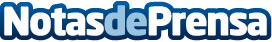 Un Congreso Internacional ha analizado en Pastrana la figura de Fray Pedro González de Mendoza Con motivo del 450 aniversario de su nacimiento, convocado por el Ayuntamiento de Pastrana y la UNED,  y dirigido por la profesora pastranera Esther Alegre, en dos intensas jornadas y dividido en tres mesas de análisis: 'Imágenes y contextos familiares', 'Obra espiritual e intelectual' y 'Patronazgo artístico'Datos de contacto:Javier Bravo606411053Nota de prensa publicada en: https://www.notasdeprensa.es/un-congreso-internacional-ha-analizado-en Categorias: Internacional Fotografía Artes Visuales Historia Educación Literatura Castilla La Mancha Turismo http://www.notasdeprensa.es